Publicado en Madrid el 03/07/2020 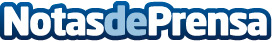 Soluciones Sika para la Construcción Industrializada. Más rápido, más seguro, más eficienteEl compromiso de Sika con los fabricantes de construcciones industrializada está basado en ofrecer soluciones que no solo cumplan con las especificaciones más exigentes de la construcción, sino que también mejoren la EFICIENCIA Y LA CALIDAD en la fabricaciónDatos de contacto:Luis Carlos GutiérrezCONTACTO CON EL EQUIPO MODULAR BUILDING DE SIKA ESPAÑA: vazquez.juan_manuel@es.sika.com+34637266359Nota de prensa publicada en: https://www.notasdeprensa.es/soluciones-sika-para-la-construccion Categorias: Bricolaje Inmobiliaria Construcción y Materiales http://www.notasdeprensa.es